Frans: U15Oef. 1 p. 54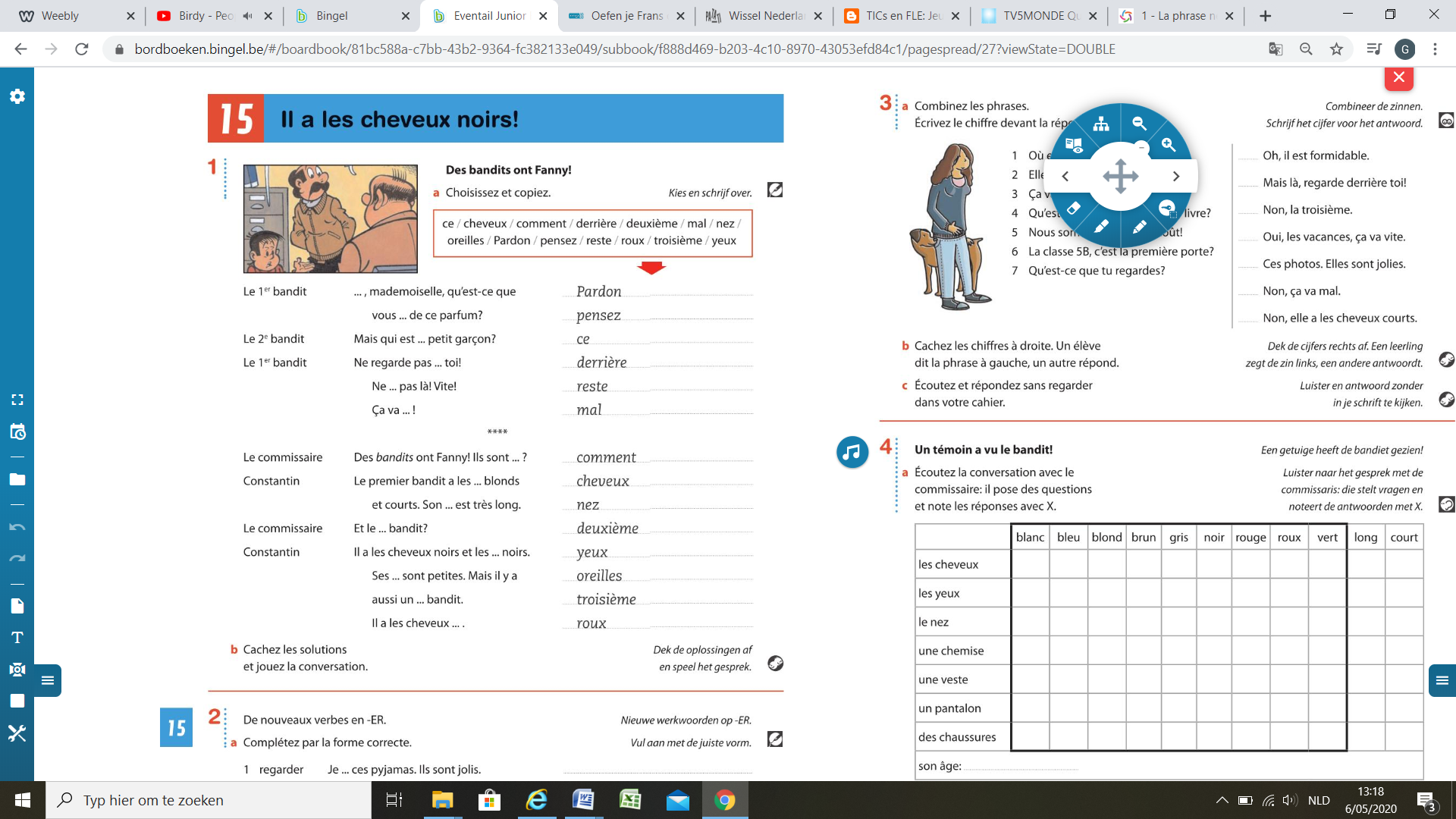 